П О С Т А Н О В Л Е Н И ЕПРАВИТЕЛЬСТВА  КАМЧАТСКОГО КРАЯ             г. Петропавловск-КамчатскийПРАВИТЕЛЬСТВО ПОСТАНОВЛЯЕТ:1. Внести в постановление Правительства Камчатского края от 28.03.2012 № 167-П «Об установлении дополнительных ограничений времени, условий и мест розничной продажи алкогольной продукции на территории Камчатского края» следующие изменения:1) в части 1:а) в пункте 1 слова «, за исключением розничной продажи алкогольной продукции при оказании услуг общественного питания» исключить;б) в подпункте «г» пункта 2 слова «спортивные сооружения» заменить словами «объекты спорта»;в) в подпункте «в» пункта 4 слова «и молодежной политики» исключить;г) в подпункте «г» пункта 4 слова «и молодежной политики» исключить;д) дополнить пунктами 5, 6 следующего содержания:«5) в нежилых помещениях, имеющих вход для посетителей со стороны коридоров, лестничных площадок многоквартирных жилых домов;6) в нежилых помещениях многоквартирных домов, включая встроенные (встроенно-пристроенные) нежилые помещения, и в пристроенных к многоквартирным домам нежилых помещениях, если вход/выход в указанные нежилые помещения организован со стороны подъездов домов.»;ж) пункт 1.4 признать утратившим силу.2. Настоящее постановление вступает в силу через 10 дней после дня его официального опубликования и распространяется на правоотношения с 1 августа 2020 года.Губернатор Камчатского края			                              В.И. Илюхин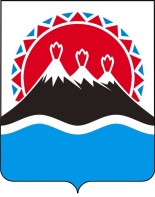 №О внесении изменений в постановление Правительства Камчатского края от 28.03.2012 № 167-П «Об установлении дополнительных ограничений времени, условий и мест розничной продажи алкогольной продукции на территории Камчатского края»